PITTCON　展示代行　申込書　申込はEメールまたはFAX（03-5294-3344）にて締切日：2020年 1月10 日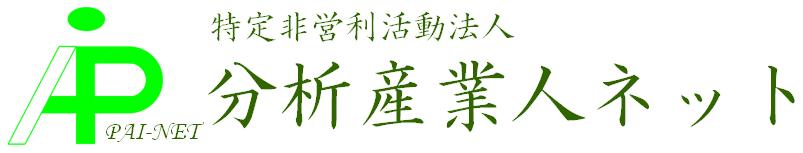 貴社名（和文）貴社名（英文）ご担当者名ご担当者名ご担当者連絡先住所ご担当者連絡先電話ご担当者連絡先FAXご担当者連絡先Eメール申込内容（該当するものにレ印）□基本　\52,500製品カタログ２種（会社案内は１種と数える）申込内容（該当するものにレ印）□追加　\10,500×（　　）種＝\　　　　　　製品カタログ１種につき、\10,500申込内容（該当するものにレ印）□英訳　別途見積コマーシャルビデオ　別途見積内容を下欄に記入ください。別途ご連絡致します。申込内容（該当するものにレ印）□申込内容（該当するものにレ印）□パーツ展示　別途見積展示内容を下欄に記入ください。別途ご連絡致します。申込内容（該当するものにレ印）□申込内容（該当するものにレ印）□デバイス・機器展示　別途見積展示内容を下欄に記入ください。別途ご連絡致します。申込内容（該当するものにレ印）□申込内容（該当するものにレ印）□代理店募集　別途相談希望内容を下欄に記入ください。別途ご連絡致します。申込内容（該当するものにレ印）□